
السيرة العلمية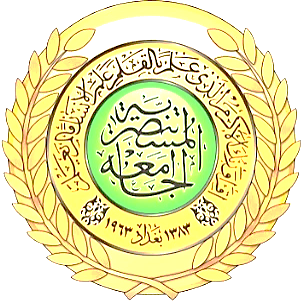 الاسم الثلاثي: تغريد ضياء مشفي 
الكلية /القسم: كلية الآداب / قسم اللغة العربية 
الوظيفية الحالية :  تدريسية 
الشهادات الحاصل عليها: البكالوريوس/ 1993/ لغة عربية/ الجامعة المستنصرية/ كلية الآدابالماجستير/ 1999/ اللغة العربية/ الادب العباسي ونقده/ الجامعة المستنصرية/ كلية الآدابالدكتوراه/ 2003/ اللغة العربية / النقد والبلاغة/ الجامعة المستنصرية/ كلية الآدابالتخصص العام: اللغة العربية 
التخصص الدقيق: النقد والبلاغة 
الخبرات اللغوية :
اللقب العلمي/ الجهة المانحة :  استاذ مساعد/ اداب المستنصرية 
سنوات الخدمة الجامعية: 23 سنة 
عنوان رسالة الماجستير: رسائل الذم والهجاء في النثر العباسي 
عنوان رسالة الدكتوراه: المفارقة في مقامات العصر العباسي 
رقم الهاتف: 07700059156
البريد الإلكتروني:  Aligameel@yahoo.comالجوائز والمنح الدراسية والتكريم:الأعمال المنجزة - الكتب المؤلفة والمترجمة:البحوث العلمية المنشورة :المؤتمرات والندوات (ورقة بحث / محاضرة):أعمال قيد الإنجاز_ الكتب المؤلفة والمترجمة و البحوث العلمية:الخبرات التدريسية:    الدورات التدريبية:المناصب الإدارية:اللجان المشارك بها:تأسم الجائزة والمنح والتكريمالجهة المانحةالسنةتعنوان الكتابمكان النشرالناشرالسنةتعنوان البحثمكان النشرالناشرالسنةالبناء الفني في شعر حاتم الطائيمجلة تربية المستنصرية2008المفارقة عند الخوارزمي رسالته الى البديهي أنموذجا ًمجلة اداب المستنصرية 2009اكرام الجار في الشعر الجاهليمجلة اداب بغداد2009المفارقة اللفظية في رسائل الجاحظمجلة اداب المستنصرية2013عناصر الاداء البياني في المناظرات الادبية النثرية العباسيةمجلة البحوث والدراسات الاسلامية2014احاديث البداهة والاجوبة المسكتة في نثر العصر العباسيمجلة اداب المستنصرية2014مطولة الاسطورة الازلية دراسة في مظاهر الانسجام النصيمجلة اداب بغداد2015الرأي الحر وانماطه في الخطاب القرآنيمجلة البحوث والدراسات الاسلامية2015تاسم المؤتمر و الندوةمكان انعقادهاالسنةتعنوان الكتب المؤلفة والمترجمة و البحوث العلميةالعمل قيد الإنجازالعمل المقدم للنشرالاخر القومي في مؤلفات التوحيديمنجزالمتوقع واللامتوقع في شعر نسيب عريضة دراسة في جمالية التلقي منجز تاسم المادة التدريسيةالسنةكتاب قديمالادب العباسيتاريخ النقد الادبينصوص نثرية قديمة تاسم التدريبواسم المؤسسة التي أجرت التدريبالمكانالسنةدورة طرائق التدريس الجامعة المستنصرية 2008دورة الحاسوب الجامعة المستنصرية2008دورة تحقيق النصوص الجامعة المستنصرية2015تالمناصب الإداريةفترة التكلفةتاسم اللجنةمهام اللجنةفترة عمل اللجنةاللجنة الامتحانيةبضع سنواتلجنة متابعة شؤون الطلبةبضع سنواتلجان مناقشات رسائل وأطاريحلعدة سنوات